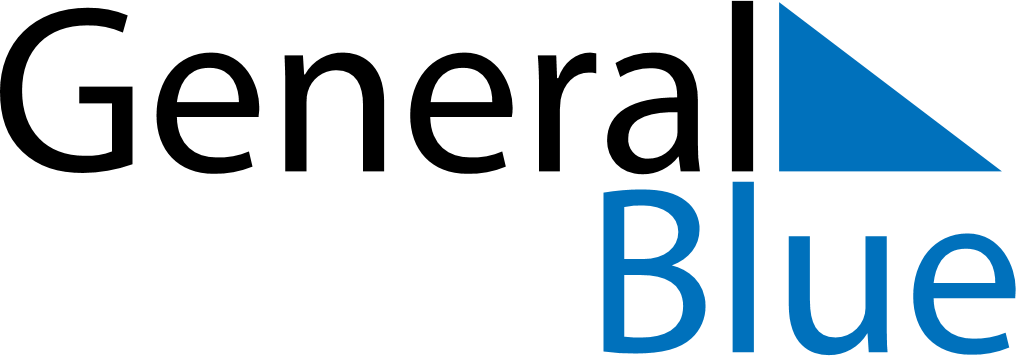 June 2026June 2026June 2026June 2026June 2026June 2026IcelandIcelandIcelandIcelandIcelandIcelandSundayMondayTuesdayWednesdayThursdayFridaySaturday12345678910111213The Seamen’s Day14151617181920Icelandic National Day21222324252627282930NOTES